Приложение К проекту «Внесение изменений в генеральный план муниципального образованияРеволюционный сельсовет Первомайского района Оренбургской области»Сведения о границах населенных пунктов, входящих в состав муниципального образования Революционный сельсовет Первомайского района Оренбургской областиГрафическое описание местоположения границ населенного пункта п.РеволюционныйПЛАН ГРАНИЦ ОБЪЕКТАНАСЕЛЕННЫЙ ПУНКТ РЕВОЛЮЦИОННЫЙ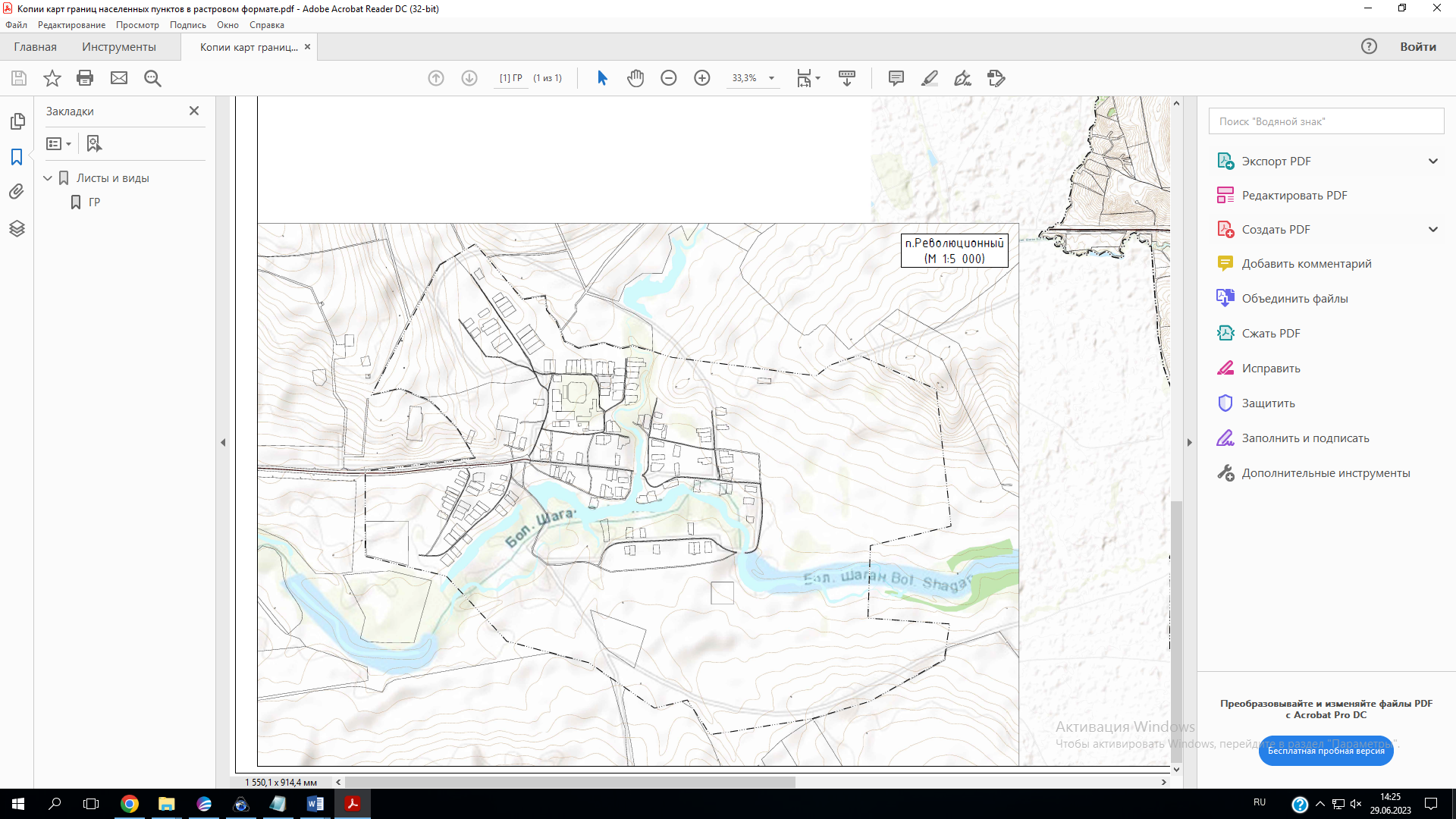 ОПИСАНИЕ МЕСТОПОЛОЖЕНИЯ ГРАНИЦп.Революционный (наименование объекта местоположение границ, которого описано(далее - объект)____________________________________________ОПИСАНИЕ МЕСТОПОЛОЖЕНИЯ ГРАНИЦп.Революционный (наименование объекта местоположение границ, которого описано(далее - объект)____________________________________________ОПИСАНИЕ МЕСТОПОЛОЖЕНИЯ ГРАНИЦп.Революционный (наименование объекта местоположение границ, которого описано(далее - объект)____________________________________________ОПИСАНИЕ МЕСТОПОЛОЖЕНИЯ ГРАНИЦп.Революционный (наименование объекта местоположение границ, которого описано(далее - объект)____________________________________________ОПИСАНИЕ МЕСТОПОЛОЖЕНИЯ ГРАНИЦп.Революционный (наименование объекта местоположение границ, которого описано(далее - объект)____________________________________________ОПИСАНИЕ МЕСТОПОЛОЖЕНИЯ ГРАНИЦп.Революционный (наименование объекта местоположение границ, которого описано(далее - объект)____________________________________________ОПИСАНИЕ МЕСТОПОЛОЖЕНИЯ ГРАНИЦп.Революционный (наименование объекта местоположение границ, которого описано(далее - объект)____________________________________________Сведения об объектеСведения об объектеСведения об объектеСведения об объектеСведения об объектеСведения об объектеСведения об объектеN п/пХарактеристики объектаХарактеристики объектаХарактеристики объектаХарактеристики объектаОписание характеристикОписание характеристик1222233Местоположение объектаМестоположение объектаМестоположение объектаМестоположение объектаОренбургская область, Муниципальное образование Революционный сельсовет Первомайского районаОренбургская область, Муниципальное образование Революционный сельсовет Первомайского районаПлощадь объекта +/- величина погрешностиопределения площади(P +/- Дельта P)Площадь объекта +/- величина погрешностиопределения площади(P +/- Дельта P)Площадь объекта +/- величина погрешностиопределения площади(P +/- Дельта P)Площадь объекта +/- величина погрешностиопределения площади(P +/- Дельта P)3 719 114 кв.м 3 719 114 кв.м Иные характеристики объектаИные характеристики объектаИные характеристики объектаИные характеристики объекта--ОПИСАНИЕ МЕСТОПОЛОЖЕНИЯ ГРАНИЦп.Революционный (наименование объекта)ОПИСАНИЕ МЕСТОПОЛОЖЕНИЯ ГРАНИЦп.Революционный (наименование объекта)ОПИСАНИЕ МЕСТОПОЛОЖЕНИЯ ГРАНИЦп.Революционный (наименование объекта)ОПИСАНИЕ МЕСТОПОЛОЖЕНИЯ ГРАНИЦп.Революционный (наименование объекта)ОПИСАНИЕ МЕСТОПОЛОЖЕНИЯ ГРАНИЦп.Революционный (наименование объекта)ОПИСАНИЕ МЕСТОПОЛОЖЕНИЯ ГРАНИЦп.Революционный (наименование объекта)ОПИСАНИЕ МЕСТОПОЛОЖЕНИЯ ГРАНИЦп.Революционный (наименование объекта)ОПИСАНИЕ МЕСТОПОЛОЖЕНИЯ ГРАНИЦп.Революционный (наименование объекта)Сведения о местоположении границ объектаСведения о местоположении границ объектаСведения о местоположении границ объектаСведения о местоположении границ объектаСведения о местоположении границ объектаСведения о местоположении границ объектаСведения о местоположении границ объектаСведения о местоположении границ объекта1. Система координат: Система 56 (зона 1)1. Система координат: Система 56 (зона 1)1. Система координат: Система 56 (зона 1)1. Система координат: Система 56 (зона 1)1. Система координат: Система 56 (зона 1)1. Система координат: Система 56 (зона 1)1. Система координат: Система 56 (зона 1)1. Система координат: Система 56 (зона 1)2. Сведения о характерных точках границ объекта	2. Сведения о характерных точках границ объекта	2. Сведения о характерных точках границ объекта	2. Сведения о характерных точках границ объекта	2. Сведения о характерных точках границ объекта	2. Сведения о характерных точках границ объекта	2. Сведения о характерных точках границ объекта	2. Сведения о характерных точках границ объекта	Обозначениехарактерныхточек границОбозначениехарактерныхточек границКоординаты, мКоординаты, мМетод определениякоординат и средняяквадратическаяпогрешность положенияхарактерной точки (Mt), мМетод определениякоординат и средняяквадратическаяпогрешность положенияхарактерной точки (Mt), мОписание обозначенияточкиОписание обозначенияточкиОбозначениехарактерныхточек границОбозначениехарактерныхточек границXYМетод определениякоординат и средняяквадратическаяпогрешность положенияхарактерной точки (Mt), мМетод определениякоординат и средняяквадратическаяпогрешность положенияхарактерной точки (Mt), мОписание обозначенияточкиОписание обозначенияточки1123445511455153,511309473,34Геодезический метод; 0,10Геодезический метод; 0,10--22455251,571309637,01Геодезический метод; 0,10Геодезический метод; 0,10--33454997,591309855,8Геодезический метод; 0,10Геодезический метод; 0,10--44455013,661309958,65Геодезический метод; 0,10Геодезический метод; 0,10--55454949,371309965,07Геодезический метод; 0,10Геодезический метод; 0,10--66454896,331310011,68Геодезический метод; 0,10Геодезический метод; 0,10--77454804,731310048,64Геодезический метод; 0,10Геодезический метод; 0,10--88454774,181310114,53Геодезический метод; 0,10Геодезический метод; 0,10--99454798,291310231,84Геодезический метод; 0,10Геодезический метод; 0,10--1010454772,561310307,37Геодезический метод; 0,10Геодезический метод; 0,10--1111454785,421310365,22Геодезический метод; 0,10Геодезический метод; 0,10--1212454759,71310460,03Геодезический метод; 0,10Геодезический метод; 0,10--1313454732,911310545,67Геодезический метод; 0,10Геодезический метод; 0,10--1414454650,861311203,42Геодезический метод; 0,10Геодезический метод; 0,10--1515454701,61311271,44Геодезический метод; 0,10Геодезический метод; 0,10--1616454745,441311402,27Геодезический метод; 0,10Геодезический метод; 0,10--1717454589,81311758,01Геодезический метод; 0,10Геодезический метод; 0,10--1818453962,691311827,47Геодезический метод; 0,10Геодезический метод; 0,10--1919453871,151311456,18Геодезический метод; 0,10Геодезический метод; 0,10--2020453538,611311446,36Геодезический метод; 0,10Геодезический метод; 0,10--2121453513,871311822,02Геодезический метод; 0,10Геодезический метод; 0,10--2222453349,281311798,18Геодезический метод; 0,10Геодезический метод; 0,10--2323453157,061311457,47Геодезический метод; 0,10Геодезический метод; 0,10--2424453076,421311194,43Геодезический метод; 0,10Геодезический метод; 0,10--2525453000,481310726,1Геодезический метод; 0,10Геодезический метод; 0,10--2626453159,441310620,05Геодезический метод; 0,10Геодезический метод; 0,10--2727453121,741310468,96Геодезический метод; 0,10Геодезический метод; 0,10--2828453328,931310167,56Геодезический метод; 0,10Геодезический метод; 0,10--2929453427,321309788,52Геодезический метод; 0,10Геодезический метод; 0,10--3030453724,821309508,72Геодезический метод; 0,10Геодезический метод; 0,10--3131453814,841309135,9Геодезический метод; 0,10Геодезический метод; 0,10--3232454185,181309134,83Геодезический метод; 0,10Геодезический метод; 0,10--3333454207,81309134,23Геодезический метод; 0,10Геодезический метод; 0,10--3434454225,911309303,5Геодезический метод; 0,10Геодезический метод; 0,10--3535454267,881309640,96Геодезический метод; 0,10Геодезический метод; 0,10--3636454411,041309553,7Геодезический метод; 0,10Геодезический метод; 0,10--3737454529,971309434,78Геодезический метод; 0,10Геодезический метод; 0,10--3838454587,831309293,37Геодезический метод; 0,10Геодезический метод; 0,10--3939454555,71309161,59Геодезический метод; 0,10Геодезический метод; 0,10--4040454681,721309310,06Геодезический метод; 0,10Геодезический метод; 0,10--4141454681,921309312,4Геодезический метод; 0,10Геодезический метод; 0,10--4242454679,581309312,61Геодезический метод; 0,10Геодезический метод; 0,10--4343454679,371309310,26Геодезический метод; 0,10Геодезический метод; 0,10--4444454806,521309299,38Геодезический метод; 0,10Геодезический метод; 0,10--4545454806,721309301,72Геодезический метод; 0,10Геодезический метод; 0,10--4646454804,381309301,92Геодезический метод; 0,10Геодезический метод; 0,10--4747454804,181309299,58Геодезический метод; 0,10Геодезический метод; 0,10--